Аттестационный листСПЕЦИАЛЬНОСТЬ Сестринское  дело _________________КУРС__________ГРУППА__________ПРОФЕССИОНАЛЬНЫЙ МОДУЛЬ 04 Выполнение работ по профессии младшая медицинская сестра по уходу за больнымиФИО студента______________________________________________________________________________________________________ФИО непосредственного руководителя________________________________________________________________________________База практики _____________________________________________________________________________________________________Сроки прохождения практики: с ____________ по_______________ всего недель (часов)____________________________________Дата  __________________                                             Руководитель практики:	_______________________________ 		                                                                                                 (подпись, расшифровка подписи)*3-низкий уровень освоения; 4-средний уровень освоения; 5-высокий уровень освоения.Аттестационный листСПЕЦИАЛЬНОСЬ Сестринское  дело ____________КУРС________ГРУППА____________ПРОФЕССИОНАЛЬНЫЙ МОДУЛЬ 03 Оказание доврачебной медицинской помощи при неотложных и экстремальных состоянияхФИО студента______________________________________________________________________________________________________ФИО непосредственного руководителя________________________________________________________________________________База практики _____________________________________________________________________________________________________Сроки прохождения практики: с ____________ по_______________ всего недель (часов)____________________________________Дата  __________________Руководитель практики:	_____________________ 		                        (подпись, расшифровка подписи)*3-низкий уровень освоения; 4-средний уровень освоения; 5-высокий уровень освоения.Аттестационный листСПЕЦИАЛЬНОСТЬ Сестринское  дело _______________КУРС__________ГРУППА___________ПРОФЕССИОНАЛЬНЫЙ МОДУЛЬ 02 Участие в лечебно-диагностическом и реабилитационном процессах (Сестринский уход за пациентами терапевтического профиля )ФИО студента______________________________________________________________________________________________________ФИО непосредственного руководителя________________________________________________________________________________ФИО методического руководителя__________________________________________________________________________________База практики _____________________________________________________________________________________________________Сроки прохождения практики: с ____________ по_______________ всего недель (часов)____________________________________Дата  __________________                      Руководитель практики:	___________________________________ 		                                                                                     (подпись, расшифровка подписи)*3-низкий уровень освоения; 4-средний уровень освоения; 5-высокий уровень освоения.Аттестационный листСПЕЦИАЛЬНОСТЬ Сестринское  дело ___________КУРС__________ГРУППА____________ПРОФЕССИОНАЛЬНЫЙ МОДУЛЬ  ПМ.02. Участие в лечебно-диагностическом и реабилитационном процессах (Основы реабилитации)ФИО студента______________________________________________________________________________________________________ФИО непосредственного руководителя________________________________________________________________________________База практики _____________________________________________________________________________________________________Сроки прохождения практики: с ____________ по_______________ всего недель (часов)____________________________________Дата  __________________                                               Руководитель практики:	_____________________ 		                                                                                            (подпись, расшифровка подписи)   *3-низкий уровень освоения; 4-средний уровень освоения; 5-высокий уровень освоения.Аттестационный листСПЕЦИАЛЬНОСТЬ Сестринское  дело _______________КУРС__________ГРУППА_____________ПРОФЕССИОНАЛЬНЫЙ МОДУЛЬ  ПМ.02. Участие в лечебно-диагностическом и реабилитационном процессах (Сестринский уход за пациентами детского возраста)ФИО студента______________________________________________________________________________________________________ФИО непосредственного руководителя________________________________________________________________________________База практики _____________________________________________________________________________________________________Сроки прохождения практики: с ____________ по_______________ всего недель (часов)____________________________________Дата  __________________                                               Руководитель практики:	_____________________ 		                                                                                            (подпись, расшифровка подписи)   *3-низкий уровень освоения; 4-средний уровень освоения; 5-высокий уровень освоения.Аттестационный листСПЕЦИАЛЬНОСТЬ  Сестринское  дело  _____КУРС__________ГРУППА____________ПРОФЕССИОНАЛЬНЫЙ МОДУЛЬ  ПМ.02. Участие в лечебно-диагностическом и реабилитационном процессах (Сестринский уход за пациентами с инфекционными заболеваниями)ФИО студента______________________________________________________________________________________________________ФИО непосредственного руководителя________________________________________________________________________________База практики _____________________________________________________________________________________________________Сроки прохождения практики: с ____________ по_______________ всего недель (часов)____________________________________Дата  __________________                                               Руководитель практики:	_____________________ 		                                                                                            (подпись, расшифровка подписи)   *3-низкий уровень освоения; 4-средний уровень освоения; 5-высокий уровень освоения.Аттестационный листСПЕЦИАЛЬНОСТЬ Сестринское  дело __________КУРС_______ГРУППА__________ПРОФЕССИОНАЛЬНЫЙ МОДУЛЬ  ПМ.02. Участие в лечебно-диагностическом и реабилитационном процессах (Сестринский уход за пациентами хирургического профиля (акушерство)ФИО студента______________________________________________________________________________________________________ФИО непосредственного руководителя________________________________________________________________________________База практики _____________________________________________________________________________________________________Сроки прохождения практики: с ____________ по_______________ всего недель (часов)____________________________________Дата  __________________                                               Руководитель практики:	_____________________ 		                                                                                            (подпись, расшифровка подписи)   *3-низкий уровень освоения; 4-средний уровень освоения; 5-высокий уровень освоения.Аттестационный листСПЕЦИАЛЬНОСТЬ  Сестринское  дело ________________КУРС__________ГРУППА___________ПРОФЕССИОНАЛЬНЫЙ МОДУЛЬ  ПМ.02. Участие в лечебно-диагностическом и реабилитационном процессах (Сестринский уход за пациентами хирургического профиля)ФИО студента______________________________________________________________________________________________________ФИО непосредственного руководителя________________________________________________________________________________База практики _____________________________________________________________________________________________________Сроки прохождения практики: с ____________ по_______________ всего недель (часов)____________________________________Дата  __________________                                               Руководитель практики:	_____________________ 		                                                                                            (подпись, расшифровка подписи)   *3-низкий уровень освоения; 4-средний уровень освоения; 5-высокий уровень освоения.Аттестационный листСПЕЦИАЛЬНОСТЬ Сестринское  дело _____________ КУРС__________ГРУППА___________ПРОФЕССИОНАЛЬНЫЙ  ПМ.01 Проведение профилактических мероприятий      (Основы профилактики)ФИО студента______________________________________________________________________________________________________ФИО непосредственного руководителя________________________________________________________________________________База практики _____________________________________________________________________________________________________Сроки прохождения практики: с ____________ по_______________ всего недель (часов)____________________________________Дата  __________________                                               Руководитель практики:	_____________________ 		                                                                                            (подпись, расшифровка подписи)   *3-низкий уровень освоения; 4-средний уровень освоения; 5-высокий уровень освоения.Аттестационный листСПЕЦИАЛЬНОСТЬ Сестринское  дело _____________ КУРС__________ГРУППА___________ПРОФЕССИОНАЛЬНЫЙ  ПМ.01 Проведение профилактических мероприятий(Сестринское дело в системе первичной медико-санитарной помощи населению)ФИО студента______________________________________________________________________________________________________ФИО непосредственного руководителя________________________________________________________________________________База практики _____________________________________________________________________________________________________Сроки прохождения практики: с ____________ по_______________ всего недель (часов)____________________________________Дата  __________________                                               Руководитель практики:	_____________________ 		                                                                                            (подпись, расшифровка подписи)   *3-низкий уровень освоения; 4-средний уровень освоения; 5-высокий уровень освоения.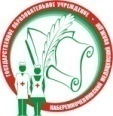 Министерство здравоохранения Республики ТатарстанГАПОУ «Набережночелнинский медицинский колледж».Отдел основного профессионального образования ФОРМА 16аАттестационный листОБЩИЕ КОМПЕТЕНЦИИРезультат(освоено/не освоено)Подписьнепосредственногоруководителя ППОК 1. Понимать сущность и социальную значимость своей будущей профессии, проявлять к ней устойчивый интересОК 2. Организовывать собственную деятельность, выбирать типовые методы и способы выполнения профессиональных задач, оценивать их выполнение и качество.ОК 3. Принимать решения в стандартных и нестандартных ситуациях и нести за них ответственность.ОК 4. Осуществлять поиск и использование информации, необходимой для эффективного выполнения профессиональных задач, профессионального и личностного развития.ОК 5. Использовать информационно-коммуникационные технологии впрофессиональной деятельности.ОК 6. Работать в коллективе и команде, эффективно общаться с коллегами, руководством, потребителями.ОК 7. Брать на себя ответственность за работу членов команды (подчиненных), за результат выполнения заданий.ОК 8. Самостоятельно определять задачи профессионального и личностного развития, заниматься самообразованием, осознанно планировать и осуществлять повышение квалификации.ОК 9. Ориентироваться в условиях смены технологий в профессиональной деятельности.ОК 10. Бережно относиться к историческому наследию и культурным традициям народа, уважать социальные, культурные и религиозные различия.ОК 11. Быть готовым брать на себя нравственные обязательства по отношению к природе, обществу и человеку.ОК 12. Организовывать рабочее место с соблюдением требований охраны труда, производственной санитарии, инфекционной и противопожарной безопасности.ОК 13. Вести здоровый образ жизни, заниматься физической культурой и спортом для укрепления здоровья, достижения жизненных и профессиональных целей.ПРОФЕССИОНАЛЬНЫЕ КОМПЕТЕНЦИИРезультат (оценка*)Подписьнепосредственногоруководителя ПППК 4.1. Эффективно общаться с пациентом и его окружением в процессе профессиональной деятельности.ПК 4.2. Соблюдать принципы профессиональной этикиПК 4.3. Осуществлять уход за пациентами различных возрастных групп в условиях учреждения здравоохранения и на домуПК 4.4. Консультировать пациента и его окружение по вопросам ухода и самоуходаПК 4.5. Оформлять медицинскую документациюПК 4.6. Оказывать медицинские услуги в пределах своих полномочийПК 4.7. Обеспечивать инфекционную безопасностьПК 4.8. Обеспечивать безопасную больничную среду для пациентов и персоналаПК 4.9. Участвовать в санитарно-просветительской работе среди населения.ПК  4.10. Владеть основами гигиенического питанияПК 4.11. Обеспечивать производственную санитарию и личную гигиену на рабочем местеПК 4.12. Осуществлять уход за пациентом в рамках сестринского процессаМинистерство здравоохранения Республики ТатарстанГАПОУ «Набережночелнинский медицинский колледж».Отдел основного профессионального образования ФОРМА 16аАттестационный листОБЩИЕ КОМПЕТЕНЦИИРезультат (освоено/ не освоено)Подписьнепосредственногоруководителя ППОК 1. Понимать сущность и социальную значимость своей будущей профессии, проявлять к ней устойчивый интересОК 2. Организовывать собственную деятельность, выбирать типовые методы и способы выполнения профессиональных задач, оценивать их выполнение и качество.ОК 3. Принимать решения в стандартных и нестандартных ситуациях и нести за них ответственность.ОК 4. Осуществлять поиск и использование информации, необходимой для эффективного выполнения профессиональных задач, профессионального и личностного развития.ОК 5. Использовать информационно-коммуникационные технологии впрофессиональной деятельности.ОК 6. Работать в коллективе и команде, эффективно общаться с коллегами, руководством, потребителями.ОК 7. Брать на себя ответственность за работу членов команды (подчиненных), за результат выполнения заданий.ОК 8. Самостоятельно определять задачи профессионального и личностного развития, заниматься самообразованием, осознанно планировать и осуществлять повышение квалификации.ОК 9. Ориентироваться в условиях смены технологий в профессиональной деятельности.ОК 10. Бережно относиться к историческому наследию и культурным традициям народа, уважать социальные, культурные и религиозные различия.ОК 11. Быть готовым брать на себя нравственные обязательства по отношению к природе, обществу и человеку.ОК 12. Организовывать рабочее место с соблюдением требований охраны труда, производственной санитарии, инфекционной и противопожарной безопасности.ОК 13. Вести здоровый образ жизни, заниматься физической культурой и спортом для укрепления здоровья, достижения жизненных и профессиональных целей.ПРОФЕССИОНАЛЬНЫЕ КОМПЕТЕНЦИИРезультат (оценка*)Подписьнепосредственногоруководителя ПППК 3.1. Оказывать доврачебную помощь при неотложных состояниях и травмах.ПК 3.2. Участвовать в оказании медицинской помощи при чрезвычайных ситуациях.ПК 3.3. Взаимодействовать с членами профессиональной бригады и добровольными помощниками в условиях чрезвычайных ситуаций.Министерство здравоохранения Республики ТатарстанГАПОУ «Набережночелнинский медицинский колледж».Отдел основного профессионального образования ФОРМА Аттестационный листОБЩИЕ КОМПЕТЕНЦИИРезультат (освоено/ не освоено)Подписьнепосредственногоруководителя ППОК 1. Понимать сущность и социальную значимость своей будущей профессии, проявлять к ней устойчивый интересОК 2. Организовывать собственную деятельность, выбирать типовые методы и способы выполнения профессиональных задач, оценивать их выполнение и качество.ОК 3. Принимать решения в стандартных и нестандартных ситуациях и нести за них ответственность.ОК 4. Осуществлять поиск и использование информации, необходимой для эффективного выполнения профессиональных задач, профессионального и личностного развития.ОК 5. Использовать информационно-коммуникационные технологии впрофессиональной деятельности.ОК 6. Работать в коллективе и команде, эффективно общаться с коллегами, руководством, потребителями.ОК 7. Брать на себя ответственность за работу членов команды (подчиненных), за результат выполнения заданий.ОК 8. Самостоятельно определять задачи профессионального и личностного развития, заниматься самообразованием, осознанно планировать и осуществлять повышение квалификации.ОК 9. Ориентироваться в условиях смены технологий в профессиональной деятельности.ОК 10. Бережно относиться к историческому наследию и культурным традициям народа, уважать социальные, культурные и религиозные различия.ОК 11. Быть готовым брать на себя нравственные обязательства по отношению к природе, обществу и человеку.ОК 12. Организовывать рабочее место с соблюдением требований охраны труда, производственной санитарии, инфекционной и противопожарной безопасности.ОК 13. Вести здоровый образ жизни, заниматься физической культурой и спортом для укрепления здоровья, достижения жизненных и профессиональных целей.ПРОФЕССИОНАЛЬНЫЕ КОМПЕТЕНЦИИРезультат (оценка*) Подписьнепосредственногоруководителя ПППК 2.1. Представлять информацию в понятном для пациента виде, объяснять ему суть вмешательств.ПК 2.2. Осуществлять лечебно-диагностические вмешательства, взаимодействуя с участниками лечебного процесса.ПК 2.3. Сотрудничать с взаимодействующими организациями и службами.ПК 2.4. Применять медикаментозные средства в соответствии с правилами их использованияПК 2.5. Соблюдать правила использования аппаратуры, оборудования и изделий медицинского назначения в ходе лечебно-диагностического процесса.ПК 2.6. Вести утвержденную медицинскую документацию.ПК 2.7. Осуществлять реабилитационные мероприятия.ПК 2.8. Оказывать паллиативную помощь.Министерство здравоохранения Республики ТатарстанГАПОУ «Набережночелнинский медицинский колледж».Отдел основного профессионального образования ФОРМА 16аАттестационный листОБЩИЕ КОМПЕТЕНЦИИРезультат (освоено/ не освоено)Подписьнепосредственногоруководителя ППОК 1. Понимать сущность и социальную значимость своей будущей профессии, проявлять к ней устойчивый интересОК 2. Организовывать собственную деятельность, выбирать типовые методы и способы выполнения профессиональных задач, оценивать их выполнение и качество.ОК 3. Принимать решения в стандартных и нестандартных ситуациях и нести за них ответственность.ОК 4. Осуществлять поиск и использование информации, необходимой для эффективного выполнения профессиональных задач, профессионального и личностного развития.ОК 5. Использовать информационно-коммуникационные технологии впрофессиональной деятельности.ОК 6. Работать в коллективе и команде, эффективно общаться с коллегами, руководством, потребителями.ОК 7. Брать на себя ответственность за работу членов команды (подчиненных), за результат выполнения заданий.ОК 8. Самостоятельно определять задачи профессионального и личностного развития, заниматься самообразованием, осознанно планировать и осуществлять повышение квалификации.ОК 9. Ориентироваться в условиях смены технологий в профессиональной деятельности.ОК 10. Бережно относиться к историческому наследию и культурным традициям народа, уважать социальные, культурные и религиозные различия.ОК 11. Быть готовым брать на себя нравственные обязательства по отношению к природе, обществу и человеку.ОК 12. Организовывать рабочее место с соблюдением требований охраны труда, производственной санитарии, инфекционной и противопожарной безопасности.ОК 13. Вести здоровый образ жизни, заниматься физической культурой и спортом для укрепления здоровья, достижения жизненных и профессиональных целей.ПРОФЕССИОНАЛЬНЫЕ КОМПЕТЕНЦИИРезультат (оценка*)Подписьнепосредственногоруководителя ПП ПК 2.1. Представлять информацию в понятном для пациента виде, объяснять ему суть вмешательств.ПК 2.2. Осуществлять лечебно-диагностические вмешательства, взаимодействуя с участниками лечебного процесса.ПК 2.3. Сотрудничать с взаимодействующими организациями и службами.ПК 2.4. Применять медикаментозные средства в соответствии с правилами использования.ПК 2.5. Соблюдать правила использования аппаратуры, оборудования и изделий медицинскогоназначения в ходе лечебно-диагностического процесса.ПК 2.6. Вести утвержденную медицинскую документацию.ПК 2.7. Осуществлять реабилитационные мероприятия. ПК 2.8. Оказывать паллиативную помощь.Министерство здравоохранения Республики ТатарстанГАПОУ «Набережночелнинский медицинский колледж».Отдел основного профессионального образования ФОРМА 16аАттестационный листОБЩИЕ КОМПЕТЕНЦИИРезультат (освоено/ не освоено)Подписьнепосредственногоруководителя ППОК 1. Понимать сущность и социальную значимость своей будущей профессии, проявлять к ней устойчивый интересОК 2. Организовывать собственную деятельность, выбирать типовые методы и способы выполнения профессиональных задач, оценивать их выполнение и качество.ОК 3. Принимать решения в стандартных и нестандартных ситуациях и нести за них ответственность.ОК 4. Осуществлять поиск и использование информации, необходимой для эффективного выполнения профессиональных задач, профессионального и личностного развития.ОК 5. Использовать информационно-коммуникационные технологии впрофессиональной деятельности.ОК 6. Работать в коллективе и команде, эффективно общаться с коллегами, руководством, потребителями.ОК 7. Брать на себя ответственность за работу членов команды (подчиненных), за результат выполнения заданий.ОК 8. Самостоятельно определять задачи профессионального и личностного развития, заниматься самообразованием, осознанно планировать и осуществлять повышение квалификации.ОК 9. Ориентироваться в условиях смены технологий в профессиональной деятельности.ОК 10. Бережно относиться к историческому наследию и культурным традициям народа, уважать социальные, культурные и религиозные различия.ОК 11. Быть готовым брать на себя нравственные обязательства по отношению к природе, обществу и человеку.ОК 12. Организовывать рабочее место с соблюдением требований охраны труда, производственной санитарии, инфекционной и противопожарной безопасности.ОК 13. Вести здоровый образ жизни, заниматься физической культурой и спортом для укрепления здоровья, достижения жизненных и профессиональных целей.ПРОФЕССИОНАЛЬНЫЕ КОМПЕТЕНЦИИРезультат (оценка*)Подписьнепосредственногоруководителя ПП ПК 2.1. Представлять информацию в понятном для пациента виде, объяснять ему суть вмешательств.ПК 2.2. Осуществлять лечебно-диагностические вмешательства, взаимодействуя с участниками лечебного процесса.ПК 2.3. Сотрудничать с взаимодействующими организациями и службами.ПК 2.4. Применять медикаментозные средства в соответствии с правилами использования.ПК 2.5. Соблюдать правила использования аппаратуры, оборудования и изделий медицинскогоназначения в ходе лечебно-диагностического процесса.ПК 2.6. Вести утвержденную медицинскую документацию.ПК 2.7. Осуществлять реабилитационные мероприятия. ПК 2.8. Оказывать паллиативную помощь.Министерство здравоохранения Республики ТатарстанГАПОУ «Набережночелнинский медицинский колледж».Отдел основного профессионального образования ФОРМА 16аАттестационный листОБЩИЕ КОМПЕТЕНЦИИРезультат (освоено/ не освоено)Подписьнепосредственногоруководителя ППОК 1. Понимать сущность и социальную значимость своей будущей профессии, проявлять к ней устойчивый интересОК 2. Организовывать собственную деятельность, выбирать типовые методы и способы выполнения профессиональных задач, оценивать их выполнение и качество.ОК 3. Принимать решения в стандартных и нестандартных ситуациях и нести за них ответственность.ОК 4. Осуществлять поиск и использование информации, необходимой для эффективного выполнения профессиональных задач, профессионального и личностного развития.ОК 5. Использовать информационно-коммуникационные технологии впрофессиональной деятельности.ОК 6. Работать в коллективе и команде, эффективно общаться с коллегами, руководством, потребителями.ОК 7. Брать на себя ответственность за работу членов команды (подчиненных), за результат выполнения заданий.ОК 8. Самостоятельно определять задачи профессионального и личностного развития, заниматься самообразованием, осознанно планировать и осуществлять повышение квалификации.ОК 9. Ориентироваться в условиях смены технологий в профессиональной деятельности.ОК 10. Бережно относиться к историческому наследию и культурным традициям народа, уважать социальные, культурные и религиозные различия.ОК 11. Быть готовым брать на себя нравственные обязательства по отношению к природе, обществу и человеку.ОК 12. Организовывать рабочее место с соблюдением требований охраны труда, производственной санитарии, инфекционной и противопожарной безопасности.ОК 13. Вести здоровый образ жизни, заниматься физической культурой и спортом для укрепления здоровья, достижения жизненных и профессиональных целей.ПРОФЕССИОНАЛЬНЫЕ КОМПЕТЕНЦИИРезультат (оценка*)Подписьнепосредственногоруководителя ПП ПК 2.1. Представлять информацию в понятном для пациента виде, объяснять ему суть вмешательств.ПК 2.2. Осуществлять лечебно-диагностические вмешательства, взаимодействуя с участниками лечебного процесса.ПК 2.3. Сотрудничать с взаимодействующими организациями и службами.ПК 2.4. Применять медикаментозные средства в соответствии с правилами использования.ПК 2.5. Соблюдать правила использования аппаратуры, оборудования и изделий медицинскогоназначения в ходе лечебно-диагностического процесса.ПК 2.6. Вести утвержденную медицинскую документацию.ПК 2.7. Осуществлять реабилитационные мероприятия. ПК 2.8. Оказывать паллиативную помощь.Министерство здравоохранения Республики ТатарстанГАПОУ «Набережночелнинский медицинский колледж».Отдел основного профессионального образования ФОРМА 16аАттестационный листОБЩИЕ КОМПЕТЕНЦИИРезультат (освоено/ не освоено)Подписьнепосредственногоруководителя ППОК 1. Понимать сущность и социальную значимость своей будущей профессии, проявлять к ней устойчивый интересОК 2. Организовывать собственную деятельность, выбирать типовые методы и способы выполнения профессиональных задач, оценивать их выполнение и качество.ОК 3. Принимать решения в стандартных и нестандартных ситуациях и нести за них ответственность.ОК 4. Осуществлять поиск и использование информации, необходимой для эффективного выполнения профессиональных задач, профессионального и личностного развития.ОК 5. Использовать информационно-коммуникационные технологии впрофессиональной деятельности.ОК 6. Работать в коллективе и команде, эффективно общаться с коллегами, руководством, потребителями.ОК 7. Брать на себя ответственность за работу членов команды (подчиненных), за результат выполнения заданий.ОК 8. Самостоятельно определять задачи профессионального и личностного развития, заниматься самообразованием, осознанно планировать и осуществлять повышение квалификации.ОК 9. Ориентироваться в условиях смены технологий в профессиональной деятельности.ОК 10. Бережно относиться к историческому наследию и культурным традициям народа, уважать социальные, культурные и религиозные различия.ОК 11. Быть готовым брать на себя нравственные обязательства по отношению к природе, обществу и человеку.ОК 12. Организовывать рабочее место с соблюдением требований охраны труда, производственной санитарии, инфекционной и противопожарной безопасности.ОК 13. Вести здоровый образ жизни, заниматься физической культурой и спортом для укрепления здоровья, достижения жизненных и профессиональных целей.ПРОФЕССИОНАЛЬНЫЕ КОМПЕТЕНЦИИРезультат (оценка*)Подписьнепосредственногоруководителя ПППК 2.1. Представлять информацию в понятном для пациента виде, объяснять ему суть вмешательств.ПК 2.2. Осуществлять лечебно-диагностические вмешательства, взаимодействуя с участниками лечебного процесса.ПК 2.3. Сотрудничать с взаимодействующими организациями и службами.ПК 2.4. Применять медикаментозные средства в соответствии с правилами использования.ПК 2.5. Соблюдать правила использования аппаратуры, оборудования и изделий медицинскогоназначения в ходе лечебно-диагностического процесса.ПК 2.6. Вести утвержденную медицинскую документацию.ПК 2.7. Осуществлять реабилитационные мероприятия.ПК 2.8. Оказывать паллиативную помощь.Министерство здравоохранения Республики ТатарстанГАПОУ «Набережночелнинский медицинский колледж».Отдел основного профессионального образования ФОРМА 16аАттестационный листОБЩИЕ КОМПЕТЕНЦИИРезультат (освоено/ не освоено)Подписьнепосредственногоруководителя ППОК 1. Понимать сущность и социальную значимость своей будущей профессии, проявлять к ней устойчивый интересОК 2. Организовывать собственную деятельность, выбирать типовые методы и способы выполнения профессиональных задач, оценивать их выполнение и качество.ОК 3. Принимать решения в стандартных и нестандартных ситуациях и нести за них ответственность.ОК 4. Осуществлять поиск и использование информации, необходимой для эффективного выполнения профессиональных задач, профессионального и личностного развития.ОК 5. Использовать информационно-коммуникационные технологии впрофессиональной деятельности.ОК 6. Работать в коллективе и команде, эффективно общаться с коллегами, руководством, потребителями.ОК 7. Брать на себя ответственность за работу членов команды (подчиненных), за результат выполнения заданий.ОК 8. Самостоятельно определять задачи профессионального и личностного развития, заниматься самообразованием, осознанно планировать и осуществлять повышение квалификации.ОК 9. Ориентироваться в условиях смены технологий в профессиональной деятельности.ОК 10. Бережно относиться к историческому наследию и культурным традициям народа, уважать социальные, культурные и религиозные различия.ОК 11. Быть готовым брать на себя нравственные обязательства по отношению к природе, обществу и человеку.ОК 12. Организовывать рабочее место с соблюдением требований охраны труда, производственной санитарии, инфекционной и противопожарной безопасности.ОК 13. Вести здоровый образ жизни, заниматься физической культурой и спортом для укрепления здоровья, достижения жизненных и профессиональных целей.ПРОФЕССИОНАЛЬНЫЕ КОМПЕТЕНЦИИРезультат (оценка*)Подписьнепосредственногоруководителя ПППК 2.1. Представлять информацию в понятном для пациента виде, объяснять ему суть вмешательств.ПК 2.2. Осуществлять лечебно-диагностические вмешательства, взаимодействуя с участниками лечебного процесса.ПК 2.3. Сотрудничать с взаимодействующими организациями и службами.ПК 2.4. Применять медикаментозные средства в соответствии с правилами использования.ПК 2.5. Соблюдать правила использования аппаратуры, оборудования и изделий медицинскогоназначения в ходе лечебно-диагностического процесса.ПК 2.6. Вести утвержденную медицинскую документацию.ПК 2.7. Осуществлять реабилитационные мероприятия.ПК 2.8. Оказывать паллиативную помощь.Министерство здравоохранения Республики ТатарстанГАПОУ «Набережночелнинский медицинский колледж».Отдел основного профессионального образования ФОРМА 16аАттестационный листОБЩИЕ КОМПЕТЕНЦИИРезультат (освоено/ не освоено)Подписьнепосредственногоруководителя ППОК 1. Понимать сущность и социальную значимость своей будущей профессии, проявлять к ней устойчивый интересОК 2. Организовывать собственную деятельность, выбирать типовые методы и способы выполнения профессиональных задач, оценивать их выполнение и качество.ОК 3. Принимать решения в стандартных и нестандартных ситуациях и нести за них ответственность.ОК 4. Осуществлять поиск и использование информации, необходимой для эффективного выполнения профессиональных задач, профессионального и личностного развития.ОК 5. Использовать информационно-коммуникационные технологии впрофессиональной деятельности.ОК 6. Работать в коллективе и команде, эффективно общаться с коллегами, руководством, потребителями.ОК 7. Брать на себя ответственность за работу членов команды (подчиненных), за результат выполнения заданий.ОК 8. Самостоятельно определять задачи профессионального и личностного развития, заниматься самообразованием, осознанно планировать и осуществлять повышение квалификации.ОК 9. Ориентироваться в условиях смены технологий в профессиональной деятельности.ОК 10. Бережно относиться к историческому наследию и культурным традициям народа, уважать социальные, культурные и религиозные различия.ОК 11. Быть готовым брать на себя нравственные обязательства по отношению к природе, обществу и человеку.ОК 12. Организовывать рабочее место с соблюдением требований охраны труда, производственной санитарии, инфекционной и противопожарной безопасности.ОК 13. Вести здоровый образ жизни, заниматься физической культурой и спортом для укрепления здоровья, достижения жизненных и профессиональных целей.ПРОФЕССИОНАЛЬНЫЕ КОМПЕТЕНЦИИРезультат (оценка*)Подписьнепосредственногоруководителя ПППК 1.1. Проводить мероприятия по сохранению и укреплению здоровья  населения, пациента и его окружения.ПК 1.2. Проводить санитарно-гигиеническое воспитание населения. ПК 1.3. Участвовать в проведении профилактики инфекционных и  неинфекционных заболеванийМинистерство здравоохранения Республики ТатарстанГАПОУ «Набережночелнинский медицинский колледж».Отдел основного профессионального образования ФОРМА 16аАттестационный листОБЩИЕ КОМПЕТЕНЦИИРезультат (освоено/ не освоено)Подписьнепосредственногоруководителя ППОК 1. Понимать сущность и социальную значимость своей будущей профессии, проявлять к ней устойчивый интересОК 2. Организовывать собственную деятельность, выбирать типовые методы и способы выполнения профессиональных задач, оценивать их выполнение и качество.ОК 3. Принимать решения в стандартных и нестандартных ситуациях и нести за них ответственность.ОК 4. Осуществлять поиск и использование информации, необходимой для эффективного выполнения профессиональных задач, профессионального и личностного развития.ОК 5. Использовать информационно-коммуникационные технологии впрофессиональной деятельности.ОК 6. Работать в коллективе и команде, эффективно общаться с коллегами, руководством, потребителями.ОК 7. Брать на себя ответственность за работу членов команды (подчиненных), за результат выполнения заданий.ОК 8. Самостоятельно определять задачи профессионального и личностного развития, заниматься самообразованием, осознанно планировать и осуществлять повышение квалификации.ОК 9. Ориентироваться в условиях смены технологий в профессиональной деятельности.ОК 10. Бережно относиться к историческому наследию и культурным традициям народа, уважать социальные, культурные и религиозные различия.ОК 11. Быть готовым брать на себя нравственные обязательства по отношению к природе, обществу и человеку.ОК 12. Организовывать рабочее место с соблюдением требований охраны труда, производственной санитарии, инфекционной и противопожарной безопасности.ОК 13. Вести здоровый образ жизни, заниматься физической культурой и спортом для укрепления здоровья, достижения жизненных и профессиональных целей.ПРОФЕССИОНАЛЬНЫЕ КОМПЕТЕНЦИИРезультат (оценка*)Подписьнепосредственногоруководителя ПППК 1.1. Проводить мероприятия по сохранению и укреплению здоровья  населения, пациента и его окружения.ПК 1.2. Проводить санитарно-гигиеническое воспитание населения. ПК 1.3. Участвовать в проведении профилактики инфекционных и  неинфекционных заболеваний